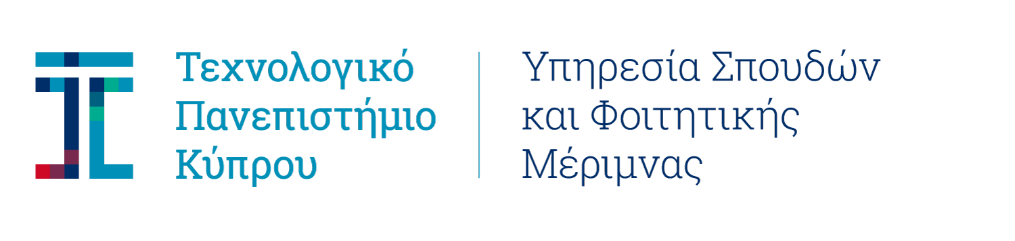 ΕΞΟΥΣΙΟΔΟΤΗΣΗΜε την παρούσα, δίνω εξουσιοδότηση σε κυβερνητικές υπηρεσίες, σε περίπτωση που τους ζητηθεί, να κοινοποιήσουν στον Προϊστάμενο της Υπηρεσίας Σπουδών και Φοιτητικής Μέριμνας (ΥΣΦΜ) του Τεχνολογικού Πανεπιστημίου Κύπρου, χωρίς κοινοποίηση σε μένα, τα ακόλουθα:(α)  Εξουσιοδοτώ τη Γενική Διευθύντρια του Υπουργείου Παιδείας και Πολιτισμού να δώσει βαθμολογικά στοιχεία σχετικά με αποτελέσματα των Παγκύπριων Εξετάσεων για το έτος 2019 ή/και 2018.(β) Εξουσιοδοτώ το Διευθυντή του Τμήματος Εσωτερικών Προσόδων να δώσει βεβαιώσεις σχετικά με το ύψος των εισοδημάτων της οικογένειάς μου, όπως έχουν δηλωθεί στο Τμήμα Εσωτερικών Προσόδων για το έτος 2018.(γ) Εξουσιοδοτώ το Γενικό Διευθυντή του Υπουργείου Εργασίας, Πρόνοιας και Κοινωνικών Ασφαλίσεων να δώσει επιδόματα για το έτος 2018: α) Ελάχιστο Εγγυημένο Εισόδημα, β) Δημόσιο Βοήθημα, γ) Ειδικό Βοήθημα τοκετού σε Άγαμες Μητέρες, δ) Σχέδιο Ενίσχυσης Συνταξιούχων με χαμηλά εισοδήματα, ε) Ταμείο Ανακουφίσεως Παθόντων, στ) Επίδομα Τέκνου και Μονογονεϊκής Οικογένειας.(δ) Εξουσιοδοτώ τον Προϊστάμενο της Υπηρεσίας Μερίμνης Αποκαταστάσεως Εκτοπισθέντων του Υπουργείου Εσωτερικών να δώσει βεβαίωση επιδόματος ενοικίου για το έτος 2018.(ε) Εξουσιοδοτώ τον Επίτροπο Αγροτικών Πληρωμών να δώσει το συνολικό ποσό που έλαβα για το έτος 2018.Να συμπληρωθεί και να υπογραφεί από κάθε εξαρτώμενο μέλος της οικογένειας, αναλόγως της αίτησης (φοιτητής, πατέρας, μητέρα, σύζυγος, εξαρτώμενα τέκνα άνω των 18 ετών). Ημερομηνία: ….. /………/2019*Εξαρτώμενα τέκνα: μόνο αν είναι πάνω από 18 ετών.		ΟνοματεπώνυμοΣυγγένειαΑρ.ΤαυτότηταςΥπογραφήΥποψήφιοςΠατέραςΜητέραΣύζυγος (για έγγαμους υποψήφιους)Εξαρτώμενο*Εξαρτώμενο*Εξαρτώμενο*Εξαρτώμενο*